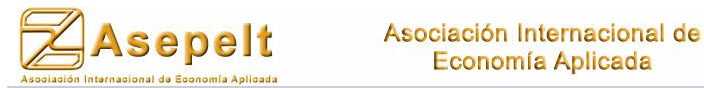 Enviar a: 	Administración ASEPELTadministracion@asepelt.orgSOLICITUD DE ADMISIÓN A ASEPELT-ESPAÑASocios IndividualesDatos personalesAPELLIDOS……………………………………………………………………………….…NOMBRE…………….……………………………………………………………………….Fecha Nacimiento:…………………………..NIF/NIE…………………………………….Datos de contactoDirección:………………………………………………………………………………….……………………………………………………………………………………………….…….…CP:………………………………………………………………………………………………Población:…………………………………………………………………………….…………Provincia:……………………………………………………………………………….............Teléfono:…………………………………………………………………………………..……E-Mail:………………………………………………………………………………….………Datos profesionalesActividad profesional:…………………………………………………………………………..Centro de trabajo:……………………………………………………………………………….Departamento:…………………………………………………………………………………..Facultad:………………………………………………………………………………………...Dirección:……………………………………………………………………………………….Localidad: ……………………………………………………….……………………………..Titulación académica:……………………………………………………..…………………….Principales campos de investigación:………………..………………………………………….……………………………………………………………………………………………..…………………………………………………………………………………………………..………………………………………………………………………………………………………..…………………………………………………………………………………………………..¿Pertenece el solicitante a alguna entidad que sea socio institucional? Sí □ No □Identificación del socio institucional al que pertenece el solicitante:…………………………………………………………………………………………………..Firma del representante legal del socio institucional y sello………………………………..Domiciliación de recibosSr. Director:BANCO O CAJA………….………………………………………………………………..OFICINA………….………………………………………………………………………...Dirección: ………….………………………………………………………………………..Ciudad………….…………………………………………………………………..………..CP.: ………….…………………………………………………………..…………………..Muy Sr. Mío: Ruego a Ud. se sirva adeudar en mi libreta / cuenta corriente y hasta nueva orden, los recibos que a mi nombre presente la Asociación de Economía Aplicada ASEPELT-ESPAÑA.IBAN:………………………………………………………………..CUENTA:En ………………………………., a ……de…………………….201…Firmado……………………………………□ He leído y entiendo las Clausulas de protección de datosCláusulas de protección de datos:En cumplimiento de la Ley 15/1999 de 13 de diciembre de Protección de datos personales y la LSSIC 34/2002, le informamos que los datos entregados quedan incorporados a los ficheros de la Asociación de Economía Aplicada ASEPELT ESPAÑA que es la titular y responsable de los mismos. La finalidad de los mismos es la gestión de los servicios a los asociados y no serán cedidos a terceros sin su consentimiento expreso para tal fin. Asimismo se les informa que pueden ejercitar sus derechos de acceso, rectificación y cancelación en los términos previstos en dicha Ley, podrán ejercitar sus derechos mediante e-mail a la dirección de correo administracion@asepelt.orgBco.Suc.DC.Cuenta